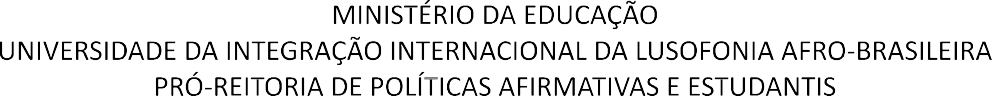 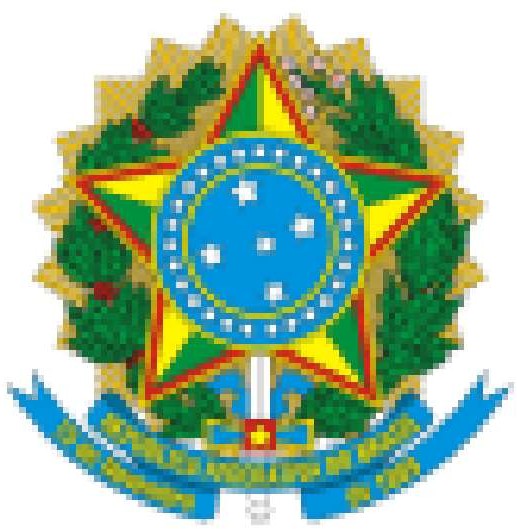 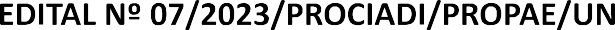 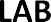 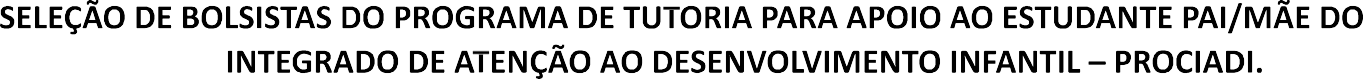 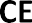 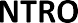 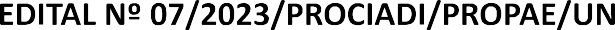 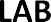 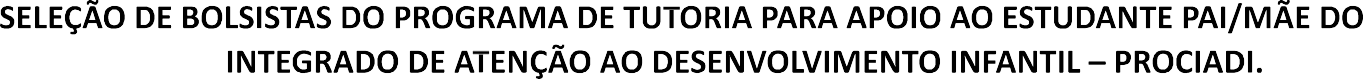 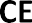 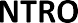 ANEXO IV FORMULÁRIO PARA AUTODECLARAÇÃO À AÇÃO AFIRMATIVA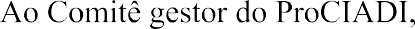 	Eu _________________________________________________________________, de nacionalidade _______________________________, documento de identidade n°_____________________________, órgão expedidor _______________________, e/ou passaporte n° ____________________________________, CPF__________________________________, residente à (endereço completo) _________________________ _________________________________________________________________________________________, telefone___________________________, e-mail ________________________________________________, me autodeclaro ____________________________________________________, de acordo com item 3.2 e 10.5 deste edital n° 07/2023/ProCIADI/PROPAE/UNILAB.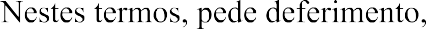 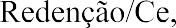 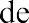 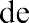 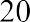 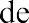 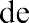 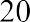 ________________________________________________________Assinatura do/a candidato/a